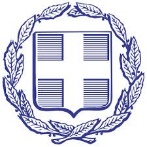 Ελληνική ΔημοκρατίαΠεριφέρεια ΠελοποννήσουΠ.Ε. ΛακωνίαςΠΡΟΜΗΘΕΙΑ«Προμήθεια και εγκατάσταση Υποδομών ενεργειακής αναβάθμισης του Διοικητηρίου Σπάρτης»ΠΡΟΥΠΟΛΟΓΙΣΜΟΣ: 235.000,00€ (διακόσιες τριάντα πέντε χιλιάδες ευρώ) πλέον ΦΠΑ.ΠΑΡΑΡΤΗΜΑ ΙΙΕΙΔΙΚΗ ΣΥΓΓΡΑΦΗ ΥΠΟΧΡΕΩΣΕΩΝΆρθρο 1: Γενικά ΣτοιχείαΗ Συγγραφή Υποχρεώσεων (Σ.Υ.) που αποτελεί αναπόσπαστο μέρος της Σύμβασης, περιλαμβάνει όλους τους ειδικούς όρους με βάση τους οποίους θα εκτελεσθεί η παρούσα προμήθεια και εγκατάσταση εξοπλισμού.Το παρόν τεύχος περιλαμβάνει τους ειδικούς όρους σύμφωνα με τους οποίους και σε συνδυασμό με τους υπόλοιπους όρους της διακήρυξης και τα στοιχεία της προσφοράς θα διενεργηθεί ο διαγωνισμός και θα εκτελεσθεί η παρούσα προμήθεια του εξοπλισμού από τον Ανάδοχο. Τα άρθρα που ακολουθούν ισχύουν για κάθε τμήμα της προμήθειας εξοπλισμού που θα υλοποιηθεί στο πλαίσιο της σύμβασης.Άρθρο 2: Ισχύουσες διατάξειςΌπως αναφέρονται στην αναλυτική Διακήρυξη.Η σειρά ισχύος των συμβατικών τευχών σε περίπτωση που οι όροι που περιέχονται σε αυτά δεν συμφωνούν μεταξύ τους καθορίζεται να είναι η παρακάτω :Το Ιδιωτικό ΣυμφωνητικόΗ Διακήρυξη του Διαγωνισμού Η Οικονομική ΠροσφοράΤο Τιμολόγιο Προσφοράς Η Συγγραφή Υποχρεώσεων Οι Τεχνικές ΠροδιαγραφέςΌλων πάντως των παραπάνω συμβατικών τευχών υπερισχύει η σύμβαση προμήθειας που θα υπογραφεί με τον ανάδοχο.Άρθρο 3: Εκτέλεση προμήθειας και εγκατάστασης εξοπλισμούΟ Ανάδοχος θα ελέγχει τις εργασίες κατά την διάρκεια υλοποίησης και θα έχει έναν ικανό επιβλέποντα που θα είναι συνεχώς στους χώρους του έργου, θα έχει εμπειρία σε παρόμοιες εφαρμογές. Ο επιβλέπων αυτός δεν θα αλλάξει χωρίς την σύμφωνη γνώμη της αρμόδιας υπηρεσίας. Ο επιβλέπων θα είναι υπό τον συνεχή έλεγχο ενός εκπροσώπου της Αρμόδιας Υπηρεσίας, ο οποίος θα επισκέπτεται τους χώρους του έργου κατά την διάρκεια υλοποίησής του και θα συμμετέχει σε όλες τις συναντήσεις στο χώρο του έργου.Ο Ανάδοχος θα διαθέτει όλο την κατάλληλο προσωπικό για την εγκατάσταση και έλεγχο του έργου, ειδικευμένο και ανειδίκευτο.Ο Ανάδοχος θα ειδοποιεί γραπτώς την αρμόδια υπηρεσία όταν τελειώνει κάθε μέρος των εργασιών και όταν τελειώσει όλο το έργο. Ο Ανάδοχος θα εκτελέσει ελέγχους παρουσία της του Φορέα Υλοποίησης και προς ικανοποίηση της, για κάθε μέρος του έργου καθώς και για όλο το έργο και ο Ανάδοχος θα διαθέσει το προσωπικό και τα υλικά που χρειάζονται για τυχόν προσωρινές συνδέσεις.Ο Ανάδοχος θα αναλάβει κάθε απαραίτητη προσωρινή εργασία που θα απαιτηθεί κατά τη διάρκεια της σύμβασης.Ο Ανάδοχος θα αναλάβει με δικό του κόστος κάθε υπερωρία που θα κριθεί αναγκαία για την ολοκλήρωση του έργου σε σχέση με τις υπάρχουσες καταστάσεις σύμφωνα με τις οποίες θα εκτελέσει η προμήθεια.Άρθρο 4: Δημόσια ΥγείαΟ Ανάδοχος θα πρέπει να πάρει όλα τα μέτρα έτσι ώστε οι εργασίες που εκτελούνται να μην θέτουν σε κίνδυνο την δημόσια υγεία και θα πρέπει να απομακρύνει από τους χώρους εργασίας αμέσως κάθε άτομο που απασχολείται από αυτόν άμεσα ή έμμεσα και δεν χρησιμοποιεί τα κατάλληλα μέσα υγιεινής που διατίθενται ή που κατά την γνώμη της Αρμόδιας Υπηρεσίας που επιβλέπει την προμήθεια, θέτει σε κίνδυνο τη δημόσια υγεία.Ο Ανάδοχος θα πρέπει να φροντίσει να προμηθεύσει όλους τους κατάλληλους χώρους υγιεινής για το προσωπικό και θα πρέπει να φροντίζει για την σωστή αποκομιδή άχρηστων. Αυτά τα μέτρα θα πρέπει να είναι αρκετά ώστε να εμποδίζουν κάθε πιθανή μόλυνση του χώρου εργασιών ή κάθε χώρου που ανήκει στον ΤΟΕΒ ή των παρακειμένων ιδιοκτησιών.Άρθρο 5: Πίνακες ΑνακοινώσεωνΟ Ανάδοχος δεν θα χρησιμοποιεί κανένα από τους χώρους υλοποίησης των εργασιών ή μέρος των εγκαταστάσεων για τοποθέτηση διαφήμισης ή επίδειξη κάθε είδους, χωρίς την άδεια της αρμόδιας υπηρεσίας.Άρθρο 6: Προσωρινές ηλεκτρικές εγκαταστάσειςΌλες οι προσωρινές ηλεκτρικές εγκαταστάσεις που γίνονται για κατασκευαστικούς ή άλλους λόγους θα πρέπει να είναι σε συμφωνία με τους αντίστοιχους κανονισμούς του ΙΕΕ.Άρθρο 7: Χρήση φορητών εργαλείωνΟ Ανάδοχος είναι υπεύθυνος για την ασφάλεια και την καταλληλότητα των χρησιμοποιούμενων εργαλείων συμπεριλαμβανομένων και των φορητών εργαλείων.Άρθρο 8: Ποιότητα Εργασιών και ΥλικάΌλες οι εργασίες πρέπει να ακολουθούν τις καλύτερες αρχές της σύγχρονης τεχνικής και να εκτελούνται από καλά εκπαιδευμένους τεχνικούς.Όλα τα υλικά πρέπει να είναι σε αντιστοιχία με αυτά που περιγράφονται στα τεύχη δημοπράτησης, ή τα αντίστοιχα σχέδια.Τα υλικά και οι συσκευές πρέπει να ακολουθούν τις αντίστοιχες Ελληνικές Προδιαγραφές εκτός αν περιγράφεται αλλιώς στο τεύχος των τεχνικών προδιαγραφών (Παράρτημα Ι της διακήρυξης).Όλα τα μηχανήματα και ο εξοπλισμός θα είναι κατασκευασμένα από άριστης ποιότητας υλικά, θα είναι τελείως καινούργια και αμεταχείριστα, τελευταίου τύπου και κατασκευής από τα πλέον εξελιγμένα τεχνολογικά και θα πληρούν τις Ευρωπαϊκές προδιαγραφές ποιότητας και ασφαλούς λειτουργίας.Όλα τα υπό προμήθεια είδη πρέπει υποχρεωτικά να πληρούν τους κανονισμούς της Ευρωπαϊκής Ένωσης για πρόληψη ατυχημάτων και προστασία του περιβάλλοντος.Ακόμα, τα είδη πρέπει να διαθέτουν όλους τους απαραίτητους μηχανισμούς και σημάνσεις για πρόληψη ατυχημάτων και βλαβών που θα μπορούσαν να προέλθουν από λάθος χειρισμό του ή απρόοπτη βλάβη, καθώς επίσης πρέπει να είναι εξελιγμένης τεχνολογίας για να διασφαλίζουν την άνετη, ασφαλή και υγιεινή χρήση τους από τους εργαζομένους.Άρθρο 9: Καταστροφές υλικώνΟ Ανάδοχος θα είναι υπεύθυνος για όλα τα υλικά από την αρχή του έργου ως την υπογραφή του πρωτοκόλλου παραλαβής, ενώ ο Φορέας Υλοποίησης δεν είναι υπεύθυνος για όποια καταστροφή συμβεί στα υλικά που αποθηκεύονται στο ύπαιθρο χωρίς τα κατάλληλα μέτρα προστασίας από σκουριά, διάβρωση, σκόνη, κλπ.Όλα τα υλικά καλωδίωσης, αγωγοί και όλα τα αντικείμενα του εργοταξίου πρέπει να παραδίδονται, αποθηκεύονται και διατηρούνται με τα ανοικτά τους άκρα σφραγισμένα, Οι αγωγοί θα τοποθετούνται σε ειδικά κατασκευασμένα ράφια. Όλα τα εξαρτήματα θα πρέπει να αποθηκεύονται σε κιβώτια ή σάκους τοποθετημένους σε ειδικά κατασκευασμένα ράφια.Όλα τα αποθηκευμένα υλικά θα πρέπει να τοποθετούνται κάτω από υδατοστεγή καλύμματα μέχρι την χρήση τους.Ιδιαίτερη προσοχή πρέπει να δοθεί ώστε τα ηλεκτρικά υλικά και εργαλεία να είναι καθαρά, στεγνά και σε καλή κατάσταση.Ο Ανάδοχος θα είναι υπεύθυνος για τον έλεγχο της προστασίας των υλικών και για τυχόν αντικατάσταση των υλικών προστασίας, συμπεριλαμβανομένου και των ποσοτήτων υλικού για απορρόφηση υγρασίας (silicagel).Ό,τι υλικό παραδίδεται θα πρέπει να επιθεωρείται και κάθε ζημιά σε αυτό να αναφέρεται αμέσως γραπτά και να δείχνεται στον εκπρόσωπο της Αρμόδιας Υπηρεσίας. Υλικό που περισσεύει θα πρέπει να παραδίδεται στον εκπρόσωπο της αρμόδιας υπηρεσίας .Άρθρο 10: ΔείγματαΟ Ανάδοχος θα προμηθεύσει με δείγματα για κάθε υλικό εξοπλισμό που θα απαιτήσει ο εκπρόσωπος της Αρμόδιας Υπηρεσίας.Άρθρο 11: Συμβατικά ΣχέδιαΟ Ανάδοχος θα πρέπει να δώσει στην Αρμόδια Υπηρεσία όλα τα σχέδια και προδιαγραφές για έγκριση πριν την αγορά, κατασκευή ή τοποθέτηση εξοπλισμού.Όταν τα σχέδια του Αναδόχου δεν εγκρίνονται τότε αυτός θα πρέπει να υποβάλει καινούργια μέσα σε δύο εβδομάδες.Αν είναι αναγκαίο, τα σχέδια αυτά θα διορθώνονται σύμφωνα με τις οδηγίες του εκπρόσωπου της Αρμόδιας Υπηρεσίας. Ο Ανάδοχος θα πρέπει να περιμένει τουλάχιστον 2 εβδομάδες για την έγκριση των σχεδίων.Επισημαίνεται ότι κάθε έγκριση που δίδεται από τον εκπρόσωπο της Αρμόδιας Υπηρεσίας δεν πρέπει να λαμβάνεται ως έκφραση γνώμης από αυτού ως προς την καταλληλότητα της σχεδίασης, αντοχής κλπ. του εξοπλισμού και δεν απαλλάσσει τον Προμηθευτή από τις υποχρεώσεις του σε σχέση με την σύμβαση.Μετά την έγκριση ο Ανάδοχος θα πρέπει να δίνει στην Αρμόδια Υπηρεσία τρία αντίτυπα των σχεδίων για χρήση σαν συμβατικά σχέδια, μέσα σε 2 εβδομάδες.Όταν η προμήθεια παραδοθεί ο Ανάδοχος πρέπει να παραδώσει όλα τα σχέδια που αναφέρονται στο κατάλογο Σχεδίων που θα δοθεί από τον Ανάδοχο και θα πρέπει να αντιπροσωπεύουν την πραγματική εγκατάσταση του συστήματος.Άρθρο 12: Προστασία και πακετάρισμα αποστολήςΠριν την αποστολή του υλικού από το εργοστάσιο που κατασκευάστηκαν προς τον τόπο του έργου, το υλικό πρέπει να προστατεύεται επαρκώς από τυχόν διάβρωση, σκουριά και άλλες φθορές.Ο Ανάδοχος θα είναι υπεύθυνος για το πακετάρισμα των υλικών έτσι ώστε να φθάσουν στο χώρο του έργου σε καλή κατάσταση. Τα υλικά θα πρέπει να πακετάρονται, έτσι ώστε να αντέχουν κακή μεταχείριση στη μεταφορά και να μπορούν να αποθηκευτούν στην περίπτωση καθυστέρησης της παράδοσης.Κανένα πακέτο δεν πρέπει να περιέχει μαζί υλικά που θα τοποθετηθούν σε διαφορετικά σημεία του έργου. Όλα τα πακέτα πρέπει να έχουν πάνω τους, σε υδατοστεγή φάκελο, λίστα με το τι περιέχουν και να έχουν αριθμηθεί έτσι ώστε να μπορούν να αναγνωρισθούν με βάση μία γενική λίστα πακέτων.Άρθρο 13: Παράδοση υλικώνΟ Ανάδοχος δεν θα παραδώσει υλικά πολύ πριν την ημερομηνία που αρχίζει το πρόγραμμα υλοποίησης του έργου. Κάθε υλικό που παραδίδεται πριν από την στιγμή που ορίζει το πρόγραμμα, εκτός αν έχει συμφωνηθεί με την Αρμόδια Υπηρεσία, θα πρέπει να αποθηκεύεται εκτός των χώρων του έργου μέχρι που να έρθει η ώρα της χρήσης τους. Τα έξοδα αποθήκευσης θα πληρώνονται από τον Ανάδοχο. Ο Ανάδοχος θα πρέπει να αναφέρει στην Αρμόδια Υπηρεσία την πρόθεσή του για παράδοση υλικών αρκετά πριν από τον χρόνο παράδοσης. Το φόρτωμα και ξεφόρτωμα των υλικών είναι ευθύνη του Αναδόχου.Άρθρο 14: Εργασία στους χώρους Η εργασία στους χώρους πρέπει να γίνεται τις καθιερωμένες ώρες, εκτός αν γίνει διαφορετική συμφωνία με την Αρμόδια Υπηρεσία.Όλα τα υλικά εξαρτήματα κλπ. πρέπει να είναι καθαρά και να μην εμποδίζουν κατά κανένα τρόπο.Τα άχρηστα υλικά πρέπει να καθαρίζονται κάθε μέρα και όταν το έργο τελειώσει ο Ανάδοχος πρέπει να απομακρύνει τα απορρίμματα και τα εργαλεία του.Άρθρο 15: Δοκιμές, Έλεγχοι και ΑποδοχήΟι γενικοί όροι που αφορούν τα εργοστασιακά και επιτόπια τεστ θα ισχύουν εκτός αν ορίζεται διαφορετικά για συγκεκριμένα όργανα στις προδιαγραφές.Ο Ανάδοχος θα είναι υπεύθυνος για ό,τι χρειάζεται για τα τεστ και θα πρέπει να ειδοποιεί την Αρμόδια Υπηρεσία τουλάχιστον 2 εβδομάδες πριν την ημέρα που θαγίνουν τα εργοστασιακά ή επιτόπια τεστ, εκτός αν ορίζεται διαφορετικά. Ο Ανάδοχος θα είναι υπεύθυνος για την χορήγηση όλων των υλικών και των τεχνικών που θα χρειαστούν για τα τεστ.Αν κάποιο μέρος του υλικού δεν είναι σύμφωνο με τις προδιαγραφές, τότε ο Ανάδοχος θα πρέπει να το αντικαταστήσει με άλλο που θα πληροί τις προδιαγραφές ή θα πρέπει να ακολουθεί τις διαδικασίες που θα υποδειχθούν από τον εκπρόσωπο της Αρμόδιας Υπηρεσίας.Οποίο αντικείμενο δεν περάσει τα τεστ, θα ξαναελεγχθεί μετά από λογική χρονική προθεσμία και ότι τυχόν έξοδα συνεπάγεται η επανάληψη αυτή θα αφαιρεθούν από τα χρήματα που πρέπει να πληρωθούν στο τέλος.Αν ο εκπρόσωπος της Αρμόδιας Υπηρεσίας δεν παρίσταται σε κάποιο τεστ, ο Ανάδοχος θα κάνει έλεγχο σε συνθήκες που θα είναι ίδιες με αυτές που θα υπήρχαν αν παρίστατο.Όλα τα τεστ που θα γίνουν από τον ανάδοχο θα γίνουν με ευθύνη και έξοδα του Αναδόχου.Άρθρο 16: ΠαραλαβήΟ Ανάδοχος πρέπει να λάβει υπόψη του στην προσφορά του κάθε επιτάχυνση εργασίας ή εργασία κατά τα Σαββατοκύριακα, αναγκαία ώστε να διασφαλισθεί ότι το όλο σύστημα είναι τελείως έτοιμο προς λειτουργία την συμβατική ημερομηνία. Η Αρμόδια Υπηρεσία του έργου δεν έχει υποχρέωση καταβολής αποζημίωσης για υπερωριακή απασχόληση ή οποιαδήποτε άλλη αμοιβή στο προσωπικό του Αναδόχου ή τρίτων.Ο Φορέας Υλοποίησης θα εκδώσει ένα πιστοποιητικό παραλαβής όταν τεθούν σε λειτουργία και ελεγχθούν όλα τα τμήματα του έργου.Άρθρο 17: Φόροι – Τέλη - ΚρατήσειςΟ Ανάδοχος, βαρύνεται με όλες τις νόμιμες κρατήσεις για τις εισφορές σε όλα τα αρμόδια ταμεία κύριας και επικουρικής ασφάλισης, το φόρο εισοδήματος, τις λοιπές εισφορές, τους φόρους, τα τέλη και τις κρατήσεις που ισχύουν με βάση τις κείμενες διατάξεις, πλην του ΦΠΑ.Άρθρο 18: Ειδικές υποχρεώσεις αναδόχουΗ εκτέλεση της προμήθειας και σύμφωνα με αυτά που ορίζονται στις τεχνικές προδιαγραφές, θα γίνει με αποκλειστική ευθύνη του αναδόχου, έτσι ώστε η ολοκλήρωση και η παράδοση των ειδών να γίνει με δικά του μηχανήματα, μέσα και προσωπικό. Επίσης ο Ανάδοχος είναι υποχρεωμένος να παραδώσει όλα τα παρελκόμενα, καθώς επίσης και να κάνει όλες τις απαραίτητες συνδέσεις, προκειμένου να παραδώσει τις επιμέρους μονάδες και ολόκληρη την εγκατάσταση, σε κατάσταση πλήρους και άρτιας λειτουργίας (όπως αναλυτικά περιγράφεται στο Παράρτημα Ι της Διακήρυξης).Ο Ανάδοχος είναι υποχρεωμένος να τηρεί όλους τους κανονισμούς ασφάλειας, είτε αυτοί προκύπτουν από αστυνομικές διατάξεις, είτε από την νομοθεσία. Η τήρηση των κανονισμών ασφαλείας αναφέρεται τόσο για το προσωπικό, όσο και για τα μηχανήματα, αυτοκίνητα, και λοιπό εξοπλισμό που θα χρησιμοποιήσει κατά την εκτέλεση της προμήθειας και την εγκατάσταση των ειδών.Ο Ανάδοχος είναι υποχρεωμένος να εκδώσει άδεια μικρών εργασιών, εφόσον αυτό απαιτείται (για παράδειγμα για την εγκατάσταση της υγρομόνωσης και θερμομόνωσης του δώματος και την εγκατάσταση του ΦΒ συστήματος, εάν αυτό ξεπερνάει τα 100kW). Ο Ανάδοχος είναι υπεύθυνος για την έκδοση ΥΔΕ κατά ΕΛΟΤ HD 384 μετά το πέρας των εργασιών και την εγκατάσταση του ΦΒ συστήματος. Άρθρο 19: Καταγγελία σύμβασηςΟ Αναθέτων Φορέας δικαιούται να καταγγείλει τη Σύμβαση, βάσει των διατάξεων του αρ. 338 του Ν.4412/2016.Άρθρο 20: ΤίμημαΤο Συμβατικό Τίμημα είναι η συνολική αμοιβή που καταβάλλεται στον Ανάδοχο για την εκτέλεση της προμήθειας και την εκπλήρωση των υποχρεώσεών του που απορρέουν από τη Σύμβαση και περιλαμβάνει:-Παράδοση, εγκατάσταση, σύνδεση των νέων ειδών, καθώς και ρύθμιση και θέση σε πλήρη και κανονική λειτουργία του Φ/Β σταθμού στο σύνολό του, σύμφωνα με τις απαιτήσεις του αναθέτοντος φορέα εκτελωνισμένων, περιλαμβανομένης φόρτωσης, εκφόρτωσης, μεταφοράς και φύλαξης.-Τα μέτρα ασφαλείας και πρόληψης ατυχημάτων.-Κάθε είδους αποδοχές, αποζημιώσεις, εισφορές Κοινωνικής Ασφάλισης του προσωπικού που απασχολεί ο Ανάδοχος με οποιοδήποτε τρόπο όπως, ημερομίσθια, επιδόματα, ημερήσια έξοδα μεταφοράς από και προς τις εγκαταστάσεις, αποζημιώσεις ύψους, πρόσθετα επιδόματα και εργασία κάτω από δύσκολες και επικίνδυνες συνθήκες, αποζημίωση κακών καιρικών συνθηκών, έξοδα ασφάλισης εισφορά του ΙΚΑ και οποιαδήποτε άλλη εισφορά ασφαλιστικού φορέα κλπ.-Όλες οι δαπάνες που σχετίζονται με τους φόρους και δασμούς που επιβαρύνουν τον Ανάδοχο.-Κάθε άλλη δαπάνη που μπορεί να απαιτηθεί σύμφωνα με τα έγγραφα που απαρτίζουν αυτή την Σύμβαση καθώς και τα έξοδα δημοσίευσης.Άρθρο 21: Τεχνική υποστήριξη – ΑνταλλακτικάΟ Ανάδοχος υποχρεούται να εγγυηθεί την καλή λειτουργία των μηχανημάτων και του εξοπλισμού (περίοδος εγγύησης καλής λειτουργίας), για όσο διάστημα έχει προσφέρει στην τεχνική προσφορά του, χωρίς περιορισμό ωρών λειτουργίας και χωρίς πρόσθετη επιβάρυνση του Αναθέτοντα Φορέα. Η υποχρέωση αυτή αναλαμβάνεται με την κατάθεση της σχετικής εγγυητικής επιστολής καλής λειτουργίας, ενώ οι υπηρεσίες που εγγυάται ότι θα παρέχει στο διάστημα αυτό ο Ανάδοχος έναντι των απαιτήσεων του Αναθέτοντα Φορέα δίδονται αναλυτικά στον φάκελο τεχνικής προσφοράς.Άρθρο 22: Επίδειξη - ΕκπαίδευσηΟ Ανάδοχος θ' αναλάβει την υποχρέωση για την επίδειξη σε λειτουργία και την εκπαίδευση του απαιτούμενου προσωπικού που θα του υποδείξει ο φορέας λειτουργίας (δύο άτομα τουλάχιστον), σ' όλες τις λειτουργίες χειρισμού, επισκευών, ρυθμίσεων και περιοδικής συντήρησης (service) των προσφερόμενων μηχανημάτων μέχρι την Οριστική Παραλαβή της προμήθειας. Άρθρο 23: Τεχνικά Φυλλάδια (Prospectus) και λοιπές βεβαιώσειςΟ Ανάδοχος υποχρεούται κατά την κατάθεση της προσφοράς, να συμπεριλάβει πλήρη τεχνική περιγραφή, στην Ελληνική γλώσσα, ενώ εγχειρίδια και άλλα έντυπα - εταιρικά ή μη- με ειδικό τεχνικό περιεχόμενο μπορούν να υποβάλλονται και στην αγγλική γλώσσα, χωρίς να συνοδεύονται από μετάφραση στην ελληνική για την αξιολόγηση της προσφοράς του.Τα εργοστασιακά εγχειρίδια μπορούν να είναι και στην Αγγλική γλώσσα, χωρίς να συνοδεύονται από μετάφραση στην ελληνική. Τα κατατιθέμενα τεχνικά φυλλάδια (prospectus), όταν αυτά ζητούνται, πρέπει να επαληθεύουν τα τεχνικά και ποιοτικά χαρακτηριστικά που αναγράφονται στις προσφορές. Πρέπει να είναι αυθεντικά πρωτότυπα (όχι φωτοτυπίες) του μητρικού κατασκευαστικού οίκου. Πρέπει να είναι αυτά που χρησιμοποιεί ο οίκος κατασκευής του προϊόντος, στο πλαίσιο της πολιτικής προώθησης των πωλήσεων του στις αγορές (ιδιωτικές και Δημοσίου) του ενδιαφέροντος του.Σε περίπτωση που τεχνικά στοιχεία της προσφοράς είναι διάφορα από τα αναγραφόμενα στα τεχνικά φυλλάδια ή δεν περιλαμβάνονται σε αυτά, πρέπει να κατατίθεται σχετική επιβεβαιωτική επιστολή επίσημα μεταφρασμένη ή/και επίσημες βεβαιώσεις ή άλλα επίσημα έγγραφα από το νόμιμο εκπρόσωπο του οίκου κατασκευής του προϊόντος και όχι από τοπικούς αντιπροσώπους ή εκπροσώπους. Ακόμα, θα πρέπει να αναγράφονται και όλα τα σχετικά στοιχεία του νόμιμου εκπροσώπου (τίτλος, διεύθυνση, τηλέφωνο, φαξ, e-mail), ώστε να παρέχεται δυνατότητα επικοινωνίας με τον υπογράφοντα για επαλήθευση.Άρθρο 24: Οικονομική και χρηματοοικονομική επάρκεια ΑναδόχουΌσον αφορά την οικονομική και χρηματοοικονομική επάρκεια για την παρούσα διαδικασία σύναψης σύμβασης, οι οικονομικοί φορείς θα πρέπει να προσκομίσουν δικαιολογητικά που να πιστοποιούν ότι:Παρουσιάζουν θετικό μέσο ετήσιο EBITDA (άθροισμα κερδών – ζημιών, προ φόρων, τόκων και    αποσβέσεων) για τις τρεις τελευταίες οικονομικές χρήσεις 2018, 2019 και 2020, σύμφωνα με τις δημοσιευμένες οικονομικές καταστάσεις τους ή σύμφωνα με τις δηλώσεις Ε3 (για προσωπικές εταιρείες).Παρουσιάζουν μέσο όρο, ακαθάριστων εσόδων χρήσης, για την τριετία  2018, 2019 και 2020 μεγαλύτερο ή ίσο του €300.000,00.Διαθέτουν επαρκή πιστοληπτική ικανότητα για τουλάχιστον το 100% της αξίας της σύμβασης χωρίς Φ.Π.Α.Ασφαλιστική κάλυψη έναντι επαγγελματικών κινδύνων τουλάχιστον 300.000,00€.Άρθρο 25: Τεχνική και επαγγελματική ικανότηταΌσον αφορά στην τεχνική και επαγγελματική ικανότητα για την παρούσα διαδικασία σύναψης σύμβασης, οι οικονομικοί φορείς απαιτείται:α) κατά τη διάρκεια των τριών τελευταίων διαχειριστικών χρήσεων 2018, 2019, 2020, να έχουν εκτελέσει τουλάχιστον δέκα συμβάσεις παροχής υπηρεσίας με αντικείμενο την πιστοποίηση ηλεκτρολογικών εγκαταστάσεων κατά HD384 (Αρχικό έλεγχο, επανέλεγχο και έκδοση ΥΔΕ).β) κατά τη διάρκεια των τριών τελευταίων διαχειριστικών χρήσεων 2018, 2019, 2020 , να έχουν εκτελέσει τουλάχιστον τρείς δημόσιες ή ιδιωτικές συμβάσεις προμήθειας με αντικείμενο την προμήθεια και εγκατάσταση φωτοβολταϊκού συστήματος ισχύος 20kW και άνω επί κτιρίου υπό το καθεστώς ενεργειακού συμψηφισμού ή εικονικού  ενεργειακού συμψηφισμού και η συνολική ισχύς των φωτοβολταϊκών συστημάτων των εν λόγω συμβάσεων να είναι τουλάχιστον 500kW. γ) να έχουν υλοποιήσει τουλάχιστον μία [1] σύμβαση συστήματος ενεργειακής διαχείρισης μέχρι την καταληκτική ημερομηνία υποβολής προσφορών  του διαγωνισμούδ) να διαθέτει ομάδα έργου η οποία θα αποτελείται κατ’ ελάχιστο από: -Ένα (1) Μηχανολόγο Μηχανικό ή Ηλεκτρολόγο Μηχανικό Π.Ε. με δεκαετή εμπειρία και άδεια Α΄ ειδικότητας 4ης Ομάδας (σύμφωνα με το Π.Δ. 108/2013).Άρθρο 26: Πρότυπα διασφάλισης ποιότητας και περιβαλλοντικής διαχείρισης Οι οικονομικοί φορείς για την παρούσα διαδικασία σύναψης σύμβασης οφείλουν να συμμορφώνονται με:α) ISO 9001 : 2015 καιβ) ISO 14001:2015 καιγ) ISO 45001:2018 καιδ) ISO 50001:2018(Τόπος/Ημερομηνία)ΣΥΝΤΑΧΘΗΚΕΕΛΕΓΧΘΗΚΕΛΕΩΝΙΔΑΣ ΚΥΛΙΝΤΗΡΕΑΣ                                                         Η ΠΡΟΙΣΤΑΜΕΝΗ ΤΜΗΜΑΤΟΣ MSC ΗΛΕΚΤΡΟΛΟΓΟΣ ΜΗΧ. με Α΄ β.                                            ΔΟΜΩΝ ΠΕΡΙΒΑΛΛΟΝΤΟΣΧΛΩΡΑΚΟΣ ΔΗΜΗΤΡΙΟΣ                                                                      ΒΑΣΙΛΙΚΗ ΤΖΑΝΕΤΕΑΠΕ ΠΟΛ. ΜΗΧΑΝΙΚΟΣ με Α΄ β.                                                 ΠΕ ΑΡΧ/ΤΩΝ ΜΗΧΑΝΙΚΟΣ με Α΄  β.	        ΕΓΚΡΙΘΗΚΕ Ο ΑΝ. ΠΡΟΙΣΤΑΜΕΝΟΣΔ/ΝΣΗΣ ΤΕΧΝΙΚΩΝ ΕΡΓΩΝ ΠΕ ΛΑΚΩΝΙΑΣΠΑΝΑΓΑΚΗΣ ΠΑΝΑΓΙΩΤΗΣMSC ΠΟΛ. ΜΧΑΧΑΝΙΚΟΣ με  Α΄ β.